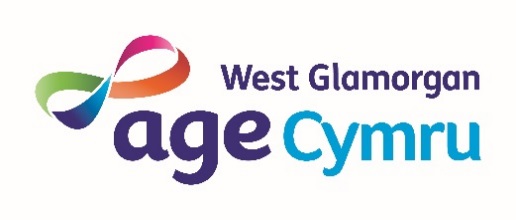 Age Cymru West GlamorganVolunteer Role Outline – Lunch ServerTitle: Lunch ServerLocation: Afan Nedd CentreHours: Min 2-3 hours per weekReporting to: Chef/Centre CoordinatorAim of the Afan Nedd CentreTo deliver a lunch club that provides hot nutritious meals, in a welcoming and friendly environment, where people can meet, socialise and feel at home. Role descriptionTo help serve, clean and clear during and after service. The Volunteer will: Lay up tables ready for serviceServe meals Engage with clients to ensure their needs are metGive clients time to eat and enjoy the mealClear dishes away during and after serviceClean tables after serviceEnsure a high level of cleanlinessOther requirements:For your safety, please wear closed shoesPlease wear an apron, one will be provided for youPlease do not enter the kitchen during serviceLong hair must be tied backNo jewellery to be worn whilst serving foodPlease make sure you maintain an excellent level of personal hygienePlease do not leave the centre during service (In a case of emergency, please inform the Chef/Centre CoordinatorWe are looking for people to become a Volunteer who have the following attributes:Have an empathy and understanding of the issues that affect older peopleAre able to communicate effectively with older peopleAre non judgementalAre reliable and dependableAre willing to undertake training as necessaryAre willing to complete and maintain accurate written recordsAre friendly and enjoy working as part of a teamAll Age Cymru West Glamorgan Volunteers receive reimbursement for any expenses incurred in the delivery of the service and this includes travel expenses @ 45p per mile, or the cost of a bus or train ticket on production of the receipt.